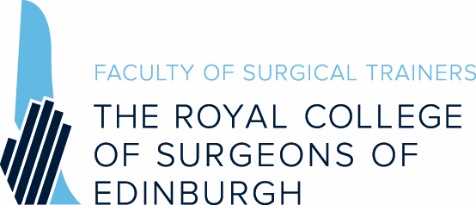 NOMINATION FOR ELECTION OF DEPUTY SURGICAL DIRECTOR Probity DeclarationBy signing above, I declare that I have not, in the UK or elsewhere:Been convicted of a criminal offence relating to dishonesty or violence (including any spent convictions) or have proceedings pending against me; orBeen disciplined by the General Medical Council in the United Kingdom or an equivalent registering body by way of reprimand, suspension or erasure or failed to comply with any condition or qualification imposed by the registering body under their performance review procedures; orBeen disqualified from serving as a charity trustee under Scots law, or otherwise considered not to be a fit and proper person for the purposes of the control and management of charity administration in line with rules set down by HM Revenue & Customs or any successor regulations; orBeen alleged to have committed an act or acts of personal or professional misconduct or acted in such other way as may tend to bring the FST or The Royal College of Surgeons of Edinburgh into disrepute; orHad any disciplinary actions taken against me by an employer or contractor or have had any contract terminated or suspended on grounds relating to my fitness to practice.We, the undersigned, confirm that we are eligible, as current Members/Fellows of the FST in good standing, to nominate a candidate for election as a Deputy Surgical Director of the FST. We advise that we wish to propose and second the above-named candidate.Candidate NameCollege reference no.Addresse-mailTelephoneSignatureProposerCollege reference no.Addresse-mailSignatureSeconderCollege reference no.Addresse-mailSignature